SURAT KETERANGAN BEBAS TANGGUNGAN LABORATORIUM PENELITIANDengan ini menyatakan bahwa mahasiswa:Telah menyelesaikan penelitian di Laboratorium Penelitian Prodi Kimia, dan telah menyerahkan kembali peralatan yang dipakai selama penelitian dalam keadaan lengkap dan baik, serta menyelesaikan tanggungan lainnya.Demikian surat keterangan ini buat untuk dipergunakan sebagaimana mestinya.Jimbaran, Penanggung Jawab Lab PenelitianProf. Dr. Dra. Wiwik Susanah Rita, M.SiNIP. NIP. 196903231992032001KEMENTRIAN PENDIDIKAN, KEBUDAYAAN, RISET, DAN TEKNOLOGIUNIVERSITAS UDAYANAFAKULTAS MATEMATIKA DAN ILMU PENGETAHUAN ALAMPROGRAM STUDI KIMIAAlamat: Jalan Raya Kampus Unud Jimbaran, Badung baliTelepon/Fax: (0361) 703137, Email: kimia@unud.ac.idLaman: www.unud.ac.idNama:NIM:Program Studi /Fakultas:Universitas:Nama Pembimbing INama Pembimbing IIII: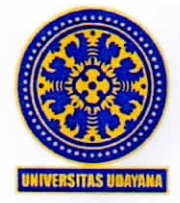 